Samedi / Dimanche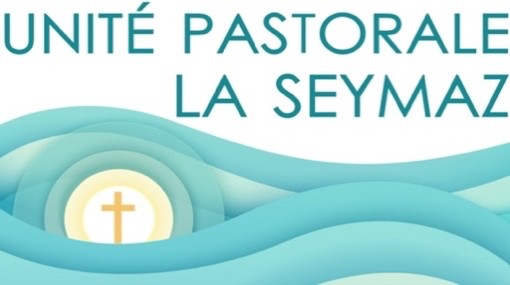 18-19 mars 20234e Dimanche de CarêmeUn aveugle-né, qui voit, et qui est malmené par l’intelligentsia de son temps… Heureusement qu’il s’accroche à Jésus, qu’il découvre petit à petit, d’ailleurs, d’abord comme un guérisseur, puis Jésus, puis un prophète, puis Fils de l’homme, puis Seigneur… Quel choc de voir pour la première fois ! Qui plus est, quelle chance de poser ses yeux sur Jésus pour commencer une nouvelle vie…Dans cet évangile, les aveugles ne sont pas ceux que l’on croit, par contre. Ceux qui se croient omniscients – qui voient tout ! – sont en fait les pires aveuglés : ils méprisent le petit et son cheminement, ils se moquent (par jalousie ?) de sa connexion à Dieu à partir de son expérience, et cherchent même à le culpabiliser. Mais lui ne se démonte pas : « Il y a une chose que je sais : j’étais aveugle, et à présent je vois. »Et ce qui fait la différence entre ces fats pleins de religion, et cet aveugle-qui-voit, c’est l’attitude d’ECOUTE. Oui, souvent, notre aveuglement vient de notre surdité ! On n’écoute pas le monde, les autres et son cœur avec les oreilles de Dieu car on est empêché par trop de sureté, de suffisance, d’assurance…Vite, il est encore temps, avant les grands récits de la Passion : apprenons à écouter vraiment, et pas juste à entendre quelque bruissement de sacristie ou quelque rumeur de boulevard… Et à L’écouter LUI ! Et qui sait, notre vision s’améliorera…AgendaGroupe de prière « Le Temps des Intimes », à l’église de Thônex, samedi 18 mars dès 14h.Samedi 18 mars également, à l’issue de la messe de 18h à Puplinge, soupe en soutien à l’Ukraine et aux œuvres de notre Père Sviatoslav.A la messe de dimanche 19 mars 9h30 à Thônex, présence de Valentin Roten, qui a publié ses entretiens avec l’abbé Marc Passera. Echanges et collation suivent la célébration. Il sera présent le 25 mars à la messe de 17h30 à Chêne.Lectio Divina chaque jeudi de Carême, à l’église de Thônex : 23 mars de 15h à 16h30.Vendredi 24 mars à 19h, Chemin de Croix à Presinge suivi de la Soupe de Carême.Quo Vadis, lundi 27 mars, à 19h30 à l’église du Bon-Pasteur de Puplinge.Chemin de Croix et Soupe de Carême à Choulex, le mardi 28 mars, à la suite de la messe de 18h30.PAROISSE DE CHÊNE – THÔNEX16, avenue du Petit-Senn, 1225 Chêne-Bourg022 348 59 42 chene-thonex@cath-ge.chPAROISSE DE CHOULEX – VANDŒUVRES186, route de Choulex, 1244 Choulex022 750 13 05 choulex.vandoeuvres@cath-ge.chPAROISSE DE PRESINGE – PUPLINGE14, Route de La Louvière, 1243 PresingeContact@presinge-puplinge.chDATEHEUREACTIVITELIEUSamedi 18 mars18hMessesuivie de la Soupe en soutien à l’ukrainePuplingeDimanche 19 mars9h3018hMesse MesseThônexChoulex Mardi 21 mars      18h18h30AdorationMesseChoulexMercredi 22 mars9hMesseChêne-BourgJeudi 23 mars18hMesse PuplingeVendredi 24 mars18h19hMesseChemin de Croixsuivie de la Soupe de carêmeThônexPresingeSamedi 25 mars18hMesse suivie de la Soupe de carême OECUMENIQUEChêne-BourgDimanche 26 mars10h10h30MesseMesse en rite byzantin(ukrainien)PresingeChêne-Bourg 